Транспортная модель с разными каноническими профилями для ионов и электроновДнестровский Ю.Н., Данилов А.В., Днестровский А.Ю., Ключников Л.А., Лысенко С.Е., Мельников А.В., Нургалиев М.Р., Соловьев Н.А., Субботин Г.Ф., Сушков А.В., Черкасов С.В.НИЦ Курчатовский институт, г. Москва, Россия, Dnestrovskiy_YN@nrcki.ruТранспортная модель канонических профилей была описана в [1]. Там предполагалось, что канонические профили электронной Te и ионной Ti температуры одинаковы. В последние годы на Т-10 удалось наладить систематическое измерение профилей Ti, и появилась возможность сравнения профилей температур в разных режимах [2]. Анализ экспериментальных данных показал, что нормированные профили  в разрядах с омическим и СВЧ нагревом более плоские, чем нормированные профили , рис. 1. Для количественной оценки вида профиля введем понятие пикированности профиля температуры pT следующим образом: pT = T(0)/T(a/2), где T(0) и T(a/2) – температура в центре и на половине радиуса шнура. В качестве примера мы рассмотрим импульс № 73197 (ток I = 0,23 МА, магнитное поле B = 2,2 T, плотностьn = 1,3  1019 м–3). СВЧ нагрев производится тремя гиротронами, два из которых (A и C с суммарной мощностью 1.7 МВт) вкладывают мощность на  = a/2, а гиротрон B с мощностью 0,5 МВт  на  = a/6. В омическом режиме (ОН) pTe = 1,67, pTi = 1,33,  = pTe/pTi = 1,26. Близкие значения  типичны и для режимов с СВЧ нагревом. Отсюда следует однозначный вывод о том, что для нашей транспортной модели канонические профили для Ti должны быть более плоскими, чем для Te. В модели [1] граничное условие в точке  = 0 для функции () = 1/q() выглядит следующим образом: . Обычно в расчетах 0 = 1, для более плоских профилей 0 < 1. На рис. 2 показаны канонические профили для температуры при значениях 0 = 1 и 0,5. На рис. 3 проведено сравнение результатов расчета (сплошные кривые) и эксперимента (пунктир) температуры электронов и ионов для импульса № 73197 при нагреве всеми тремя гиротронами ABC. Здесь 0e = 0,6, 0i = 0,55, хотя  = 1,14 > 1. В омическом режиме расчет дает 0e = 1 и 0i = 0,55. Профиль Te при переходе от ОН к АВС сильно уплощается из-за пилообразных колебаний и нецентрального нагрева гиротронами А и С. Рисунок 3 показывает, что модель хорошо описывает разряды с мощным СВЧ нагревом (ошибки d2T < 8%), что позволяет использовать ее для предсказаний параметров плазмы в будущих установках. Работа поддержана ГК Росатом, договор № 1/15470-Д/230/1040-18.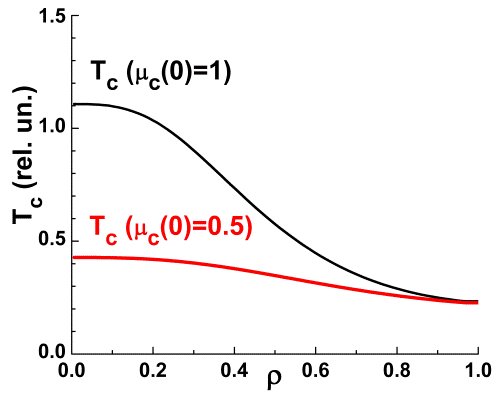 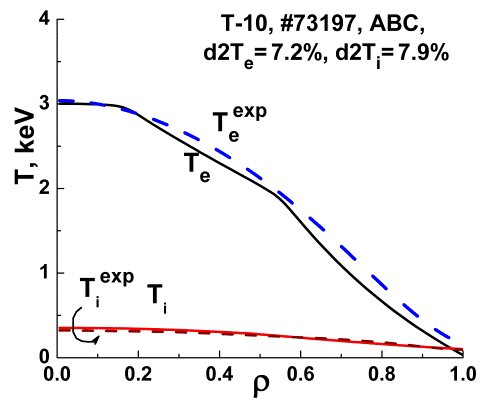 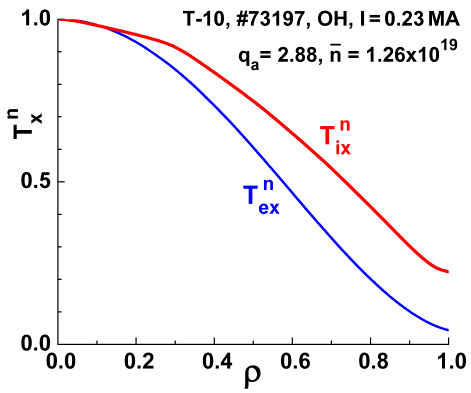  	Рис. 1.	Рис. 2.	Рис. 3.ЛитератураDnestrovskij Yu.N., Connor J.W., et al., Plasma Phys. Control. Fusion, 2007, 49, 1477.Крупин В.А. и др. Физика плазмы, 2013, 39, 712.